Mozzhukhin OlegGeneral details:Experience:Documents and further information:German,Liberian and Norway seaman books + all licensePosition applied for: 3rd EngineerAdditional position applied for: 4th EngineerDate of birth: 06.06.1977 (age: 40)Citizenship: UkraineResidence permit in Ukraine: NoCountry of residence: UkraineCity of residence: KyivPermanent address: Alesha Gavro StrContact Tel. No: +38 (050) 746-94-57 / +7 (978) 813-09-07E-Mail: a237417@yahoo.comSkype: olegmoz7U.S. visa: Yes. Expiration date 20.01.2021E.U. visa: Yes. Expiration date 24.05.2019Ukrainian biometric international passport: Not specifiedDate available from: 29.08.2017English knowledge: GoodMinimum salary: 777 $ per month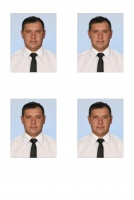 DocumentNumberPlace of issueDate of expiryCivil passportAP 017586SEVASTOPOL06.01.2021Seamanâs passportAB 488292sevastopol16.01.2017Tourist passportEK 832639SEVASTOPOL18.03.2020PositionFrom / ToVessel nameVessel typeDWTMEBHPFlagShipownerCrewing4th Engineer26.10.2016-04.04.2017Gaz UnityLPG Tanker50293mitsubishi sulzer21600Liberiainterunity&mdash;3rd Engineer05.05.2016-30.09.2016Gaz Explorer9142B&W5920LiberiaNaftormar&mdash;4th Engineer01.03.2016-25.05.2016Gaz VeneziaLPG Tanker9500B&W5900liberiaNaftomar&mdash;4th Engineer21.08.2015-29.12.2015Navigator MarsLPG Tanker178408500Liberianavigator&mdash;4th Engineer15.01.2015-05.07.2015Navigator GeminiLPG Tanker18311zulser7860LiberiaNavigator&mdash;4th Engineer30.08.2014-30.12.2014NAVIGATOR MAGELLANLPG Tanker18311B&W7860liberiaNavigator&mdash;4th Engineer02.02.2014-29.07.2014NavigatorMagellanLPG Tanker179809900LiberiaNavigator&mdash;4th Engineer12.05.2013-21.09.2013Navigator NeptuneLPG Tanker17840Wartsila8500LiberiaDorchester&mdash;4th Engineer10.11.2005-06.03.2006island escapePassenger Ro-Ro Ship41171b&w27000bahamasv ships&mdash;